Week 6 - Systems of Equations Word Problems -   ACT 10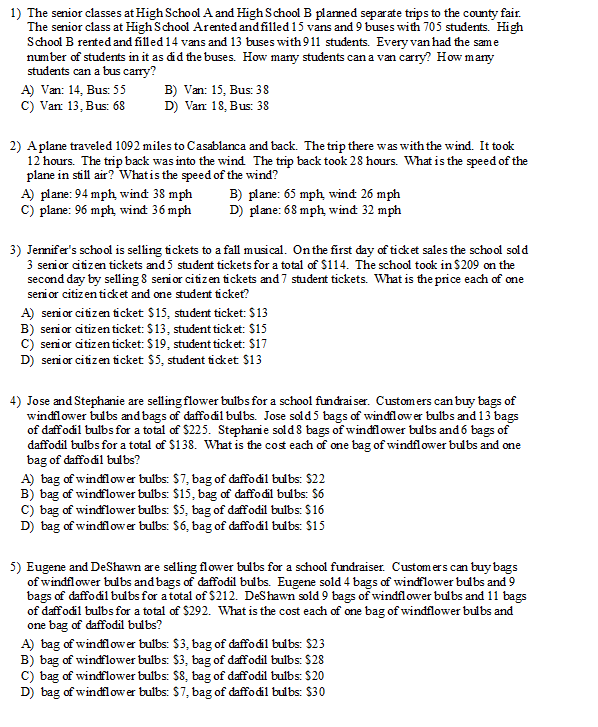 